REPUBBLICA ITALIANAREGIONE SICILIANA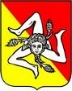 Procedura  aperta per  l’affidamento  in  concessione, senza esclusiva,  dei servizi pubblici di trasporto marittimo    di passeggeri, in regime di servizio pubblico con compensazione finanziaria,    attraverso  unità navali veloci, per la continuità territoriale marittima delle Isole Minori della SiciliaLotto I EOLIE      CIG  8842608EF3 - CUP G69J21006220002OFFERTA MIGLIORATIVA DI SISTEMA TARIFFARIOai sensi degli articoli 46 e 47 del D.P.R. n. 445/2000, consapevole del fatto che, in caso di mendace dichiarazione saranno applicate nei suoi riguardi, ai sensi dell’articolo 76 dello stesso decreto, le sanzioni previste dal codice penale e dalle leggi speciali in materia di falsità negli atti e dichiarazioni mendaci, oltre alle conseguenze amministrative previste per le procedure concernenti gli appalti pubblici, assumendosene la piena responsabilità DICHIARAdi impegnarsi a rispettare, qualora risulti affidatario dei servizi di collegamento marittimo relativi al Lotto I EOLIE avanti indicato, il Sistema Tariffario  riportato nel Capitolato tecnico e l’Offerta migliorativa tariffaria  riportata nel presente Allegato al Contratto di Servizio e che ne costituisce parte integrante.Data, luogo e se richiesto o necessario, firma/firme:  [ ________________________________________________________ ][ ________________________________________________________ ]Il sottoscritto: Il sottoscritto: Il sottoscritto: nato il: nato il: a:a:a:Prov.:Prov.:in qualità di: [indicare la carica sociale]in qualità di: [indicare la carica sociale]in qualità di: [indicare la carica sociale]in qualità di: [indicare la carica sociale]in qualità di: [indicare la carica sociale]con sede in con sede in con sede in con sede in con sede in Telefono: fax:fax:fax:cell:Codice fiscaleCodice fiscalePartita IVA:Partita IVA:Partita IVA:LOTTOI EOLIELINEADESCRIZIONEPercentuale Riduzione Tariffa Residenti 
 Percentuale Riduzione Tariffa Non Residenti 
EO_V_02Milazzo-Vulcano-Lipari-S.M.Salina-RinellaEO_V_03Milazzo-Vulcano-Lipari-S.M.Salina-Panarea-Ginostra-StromboliEO_V_04Milazzo-Vulcano-Lipari-Rinella-Filicudi-AlicudiEO_V_09Vibo Valentia-Stromboli